1. Во сколько раз отличаются энергетические потери протонов и K+-мезонов с кинетической энергией T = 100 МэВ в алюминиевой фольге толщиной 1 мм?    Величина удельных ионизационных потерь энергии dT/dx для тяжелых заряженных частиц (при условии E << (Mc2 )/me), где M и me - массы тяжелой частицы и электрона, определяется соотношением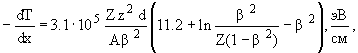 где z - заряд частицы, β = v/c (v - скорость частицы), Z, A - заряд и массовое число ядер вещества среды, d - плотность вещества среды в г/см3.
    Так как заряды протона и K+- мезона одинаковы, то отношение потерь будет зависеть только от скоростей частиц, а точнее от 2 = v2/c2: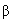 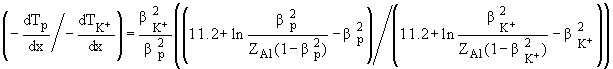 Полная энергия частицы ,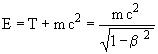 откудаОтношение кинетической энергии частицы T к энергии покоя mc2 обозначим как α, тогда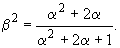 Для протоновДля K+- мезоновОтношение потерь для протонов и K+-мезонов: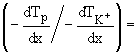 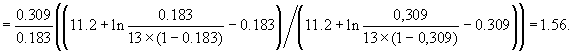 2. Пучок протонов с кинетической энергией T = 500 МэВ и током I = 1 мА проходит через медную пластину толщиной D = 1 см. Рассчитать мощность W, рассеиваемую пучком в пластине.    Определим энергию, которую теряет один протон в пластине. Для протонов с кинетической энергией T = 500 МэВ величина α (см. предыдущую задачу) будетУдельные ионизационные потери протонов в меди будут (также см. предыдущую задачу)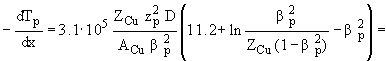 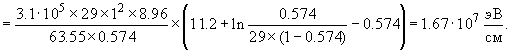 Мощность, рассеиваемая пучком в пластине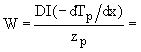 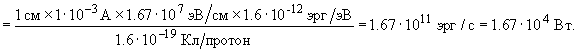 3. Определить удельные ионизационные потери мюонов в алюминии, если их кинетическая энергия равна: 1) 50 МэВ, 2) 100 МэВ, 3) 500 МэВ.    Отношение кинетической энергии частицы к энергии покоя обозначим как α, тогда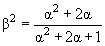 ρAl = 2.7 г/см3. Используем формулу 4,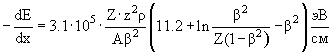 тогда 1) для E = 50 МэВ: β2 = 0.539 и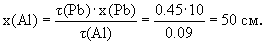 2) для E = 100 МэВ: β2 = 0.736 иdE/dx ≈ 5.1 МэВ/см,3) для E = 500 МэВ: β2 = 0.97 иdE/dx ≈ 4.8 МэВ/см.4. Рассчитать удельные ионизационные потери энергии для протонов с энергией 10 МэВ в алюминии.    Полная энергия частицы ,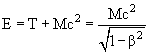 откуда и  .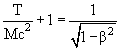 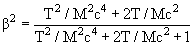 Отношение кинетической энергии частицы T к энергии покоя Mc2 обозначим как α, тогдаα = 10 МэВ/938.3 МэВ = 0.0107, β2 = 0.021, ρAl = 2.7 г/см3.
Подставляя найденные значения в формулу (4), получаем: = 92.314 МэВ/см.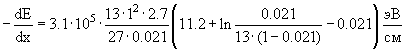     Обратим внимание, что вклад последнего члена в скобках очень мал и им можно пренебречь при небольших кинетических энергиях частиц. 
    При анализе формулы (1) также можно заметить, что при β2 << 1 два последних слагаемых являются малыми поправками к первому и взаимно компенсируют друг друга. Действительно, используя разложение в ряд Тейлора, можно получить:ln(1 − β2) − β2 = −(−β2 + β4/2 +...) − β2  ≈ −β4/2 → 0  при β2 << 1.Проиллюстрируем это, проведя расчет вышеописанной задачи по формуле (3). Получим тот же результат: 92.314 МэВ/см, при этом вклад каждого из членов формулы92.310 МэВ/см 
0.407 МэВ/см 
-0.403 МэВ/см 

Можно показать, что роль двух последних слагаемых становится заметной, когда кинетическая энергия частицы превышает ее энергию покоя.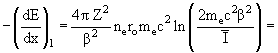 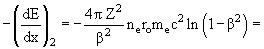 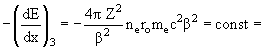 5. Определить удельные ионизационные потери протонов в алюминии, если их кинетическая энергия равна: 1) 1 МэВ, 2) 10 МэВ, 3) 100 МэВ, 4) 500 МэВ, 4) 1 ГэВ.    Расчеты по формуле (4) показывают, что с ростом энергии протона его удельные потери энергии на ионизацию вначале резко падают, а начиная с некоторой (более 500 МэВ) энергии выходят на насыщение. Рассчитаем значения в нескольких точках (они отмечены на графике):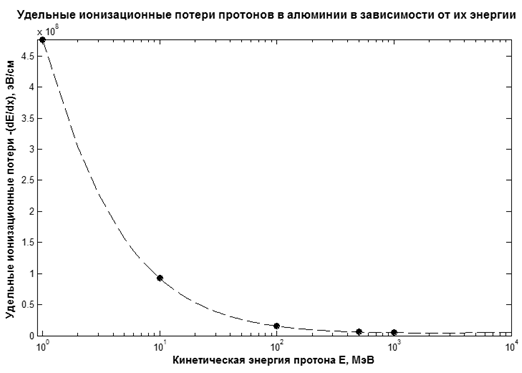 1 МэВ: -dE/dx = 477 МэВ/см,
10 МэВ: -dE/dx = 92 МэВ/см,
100 МэВ: -dE/dx = 15 МэВ/см,
500 МэВ: -dE/dx = 6 МэВ/см,
1 ГэВ: -dE/dx = 5 МэВ/см6. Рассчитать отношение удельных ионизационных потерь протонов и α-частиц с одинаковой кинетической энергией 10 МэВ в железе.    Из формулы (1) видно, что удельные ионизационные потери тяжелых частиц пропорциональны квадрату заряда частицы. Поэтому для частиц с разным Z, движущихся в одной и той же среде с одной и той же скоростью v0 (то есть одной и той же величиной β2), отношение удельных потерь дается выражением:,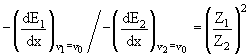 где Z1 и Z2 − заряды первой и второй частиц.
При использовании в расчетах не скорости, а кинетической энергии частиц необходимо учесть, что квадраты скоростей частиц соотносятся обратно пропорционально их массам (β2 = 2E/mc2). Поэтому формула для отношения удельных ионизационных потерь будет немного более громоздкой.
    Рассчитаем величину потерь протонов и альфа-частиц с одинаковой кинетической энергией 
10 МэВ в железе.
    Используя преобразованную формулу (2) и пренебрегая в ней последним слагаемым (вследствие его малости при данных β2), запишем: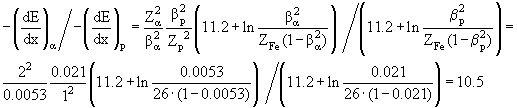 То есть альфа-частица, обладая той же кинетической энергией и лишь вдвое большим зарядом, теряет на ионизацию в 10 раз больше энергии, чем протон.
 4 (при энергии 1 МэВ)
 7 (при энергии 1000 МэВ)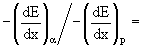  7. Рассчитать отношение удельных ионизационных потерь для протонов с энергией 10 МэВ в углероде и свинце.α = 10 МэВ/938.3 МэВ = 0.01066 (см. задачу 4)

ρC = 2.25 г/см3 (углерод в форме графита)
ρPb = 11.34 г/см3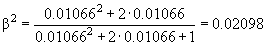 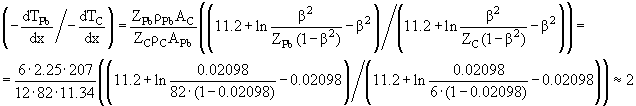 8. Определить удельные ионизационные потери и среднее число ионов на 1 см пробега в воздухе для α-частицы с энергией 10 МэВ. На образование одного иона в воздухе необходимо ≈ 35 МэВ.    Для воздуха: Z = 7, A = 14, плотность ρ = 1.29·10-3 г/см3.
Масса альфа-частицы М = 3727 МэВ.
    Используя те же обозначения, что и в предыдущих задачах, получаем:
α = 10 МэВ / 3727 МэВ = 0.0027, β2 = 0.0053.6.1·105 эВ/см = 0.61 МэВ/см.

Среднее число ионов, образующихся на 1 см пробега альфа-частицы:
N = (dE/dx)α/35 МэВ = 1.74·104 ионов/см.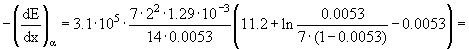 9. Энергия протонов в ускорителе 100 МэВ. Подсчитать толщину поглотителя из углерода, необходимую для снижения энергии пучка протонов до 20 МэВ.    Как следует из формулы (3), удельные ионизационные потери частиц в веществе зависят от их кинетической энергии:dE/dx = ƒ(E).По мере прохождения частиц в веществе их кинетическая энергия уменьшается. Поэтому для того, чтобы рассчитать потери в достаточно толстом поглотителе (таком, что теряемая при его прохождении энергия ΔE по порядку величины сопоставима с величиной начальной энергии частиц Е), нужно проинтегрировать потери по всей толщине вещества:ΔE = ∫ƒ(E)dx.Так как зависимость ƒ(Е) достаточно сложная, вычислить такой интеграл аналитически затруднительно (см. формулу (3)). Можно посчитать его численно, разбив всю толщину поглотителя на n малых частей толщиной dxi и заменив интеграл суммой: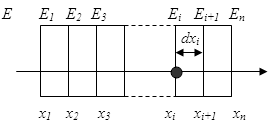 ,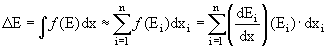 где Ei – энергия частиц, прошедших в поглотителе расстояние xi (см. рисунок).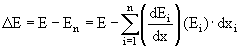 Так как разбиение производится на части равной толщины, т.е. dxi ≡ dx, в данной задаче требуется найти число отрезков разбиения n, такое, что на толщине поглотителя Δx = n·dx будет потеряна заданная энергия ΔE = E – En. 
Для данной задачи E = 100 МэВ, En = 20 МэВ, ΔE = 80 МэВ, поглотитель – углерод (Z = 6, A = 12, 
ρ = 2.25 г/см3). 
В результате численных расчетов находим, что Δx = 3.6 см.10. Рассчитать удельные ионизационные потери энергии в алюминии электронов с энергиями 
1 МэВ, 100 МэВ и 1 ГэВ.α = E/mec2, . (см. 4)
Имеем:
α = 1 МэВ/0.511 МэВ ≈ 1.96, β2 ≈ 0.886.
α = 100 МэВ/0.511 МэВ ≈ 196, β2 ≈ 1.
α = 1000 МэВ/0.511 МэВ ≈ 1960, β2 ≈ 1.
Подставляя найденные в формулу для удельных ионизационных потерь, приведенную выше, получаем:1 МэВ: |dE/dx| ≈ 4 МэВ/см; 100 МэВ: |dE/dx| ≈ 6.4 МэВ/см; 1 ГэВ: |dE/dx| ≈ 7.9 МэВ/см;Эти точки отмечены на графике, приведенном ниже.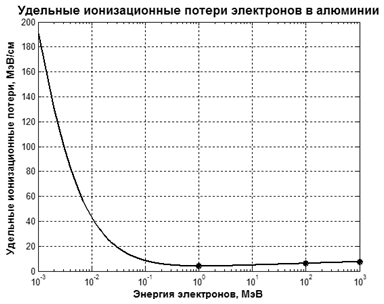 11.  Оценить отношение удельных ионизационных потерь в железе для протонов и электронов с энергиями: 10 МэВ, 100 МэВ и 1 ГэВ.Учтем, что при данных энергиях электронов . Следовательно, в формуле удельных ионизационных потерь можно пренебречь поправочными слагаемыми и оставить только первое слагаемое в скобках. Поэтому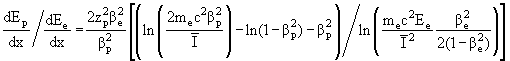 [(dEp/dx)/(dEe/dx)]10 МэВ ≈ 17.5;
[(dEp/dx)/(dEe/dx)]100 МэВ ≈ 2.4;
[(dEp/dx)/(dEe/dx)]1 ГэВ ≈ 0.6.12.   Рассчитать удельные радиационные потери в медном поглотителе электронов с энергиями 
20 МэВ и 1 ГэВ.Используем формулы (3.5.2)-(3.5.4) удельных радиационных потерь электронов. Концентрация атомов вещества  n = ρNA/A (NA – число Авогадро, А – массовое число ядер вещества среды, ρ – плотность вещества среды). Для меди Z = 29, A = 64, плотность 8.93 г/см3. Получаем:
1) Энергия электронов Е = 20 МэВ. α = E/mec2 = 39.14. Поскольку 1< 39.14 < 137Z-1.3 = 44.6, используем формулу (3):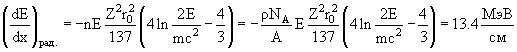 2) Энергия электронов Е = 1 ГэВ, α = 1957. Поскольку 1957 > 137Z-1.3 = 44.6 используем формулу (4):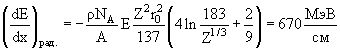 13. Определить удельные радиационные потери при прохождении электронов с энергией 50 МэВ через алюминиевую мишень и сравнить их с удельными потерями на ионизацию.Для алюминия 137/Z1/3 ≈ 58 < E/(mec2) ≈ 98. Поэтому используем формулу (4) для удельных радиационных потерь: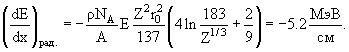     Для ионизационных потерь находим (учитывая, что β2 ≈ 1 при энергии электронов МэВ):(dE/dx)иониз = -6 МэВ/см.Таким образом,(dE/dx)иониз/(dE/dx)рад ≈ 1.2.Ионизационные потери близки к радиационным, так как энергия 50 МэВ для электронов в алюминии близка к критической. Критическая энергия Eкр(Al) ≈ 42.7 МэВ.14.  Электроны и протоны с энергией Е = 100 МэВ падают на алюминиевую пластинку толщиной 
Δx = 5 мм. Определить энергии электронов и протонов на выходе пластинки.Используя данные задач 8.10 и 8.13 , получаем следующие суммарные потери (ионизационные + радиационные) электронов при прохождении пластинки:Δ Ee = [|dE/dx|иониз + |dE/dx|рад]·Δ x = (6.4 + 2· 5.2)· 0.5 = 8.4 МэВ.Удельные ионизационные потери протонов с Е МэВ при прохождении алюминиевой пластинки определены в задаче 8.5. Было получено | dE p /dx |иониз = 15 МэВ / см. ПоэтомуΔ Ep = 15· 0.5 = 7.5 МэВ.Итак,(Ee)вых = E − ΔEe = (100 − 8.4) = 91.6 МэВ ,
(Ep)вых = E − ΔEp = (100 − 7.5) = 92.5 МэВ .15.  Определить энергию Е0 электронов на входе в свинцовую пластину толщиной Δx = 0.1 см, если на её выходе энергия электронов равна Е = 3 МэВ.В области энергий электронов E > 3 МэВ их ионизационные потери очень плавно возрастают с увеличением энергии. Радиационные потери при таких энергиях в несколько раз меньше ионизационных. Расчёт дает|dE/dx|рад =  3.2 МэВ,
|dE/dx|иониз =  11.9 МэВ.     Однако радиационные потери быстро возрастают с увеличением энергии и поэтому имеют заметное влияние на результат. Для точного расчета необходимо прибегнуть к численному интегрированию, разбив толщину свинцовой мишени на малые отрезки Δxi и, учитывая зависимость потерь от энергии, получить полные потери при прохождении пластинки путем сложения потерь на каждом отрезке. В результате можно получить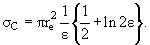 16. Определить критические энергии электронов для углерода, алюминия, железа, свинца.Используем для определения критической энергии аппроксимацию Eкрит = 610/(Z + 1.24), тогда
для C: Eкрит = 610/( 6 + 1.24) ≈ 84.3 МэВ,
для Al: Eкрит = 610/(13 + 1.24) ≈ 42.83 МэВ,
для Fe: Eкрит = 610/(26 + 1.24) ≈ 22 . 39 МэВ,
для Pb: Eкрит = 610/(82 + 1.24) ≈ 7.33 МэВ .17. Рассчитать отношение удельных ионизационных и радиационных потерь в алюминии для электронов с энергиями: 10 и 100 МэВ.Полагаем при данных энергиях β2 ≈ 1 и используем для вычисления (dE/dx)иониз формулу (1).
1) Энергия электронов Е = 10 МэВ. E/mec2 ≈ 20. Поскольку 1 < 20 < 137/Z1/3 ≈ 58 используем для(dE/dx)рад формулу (3):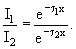 2) Энергия электронов Е = 100 МэВ. Необходимые вычисления удельных потерь энергии в алюминии для электронов с Е = 100 МэВ содержатся в задачах 8.10, 8.13 и 8.14. 
(dE/dx)иониз = 6.4 МэВ/см, (dE/dx)рад = 2·5.2 = 10.4 МэВ/см. Поэтому(dE/dx)иониз/(dE/dx)рад ≈ 0.6.18.  Оценить полные удельные потери энергии электронов с энергией 150 МэВ в алюминии и свинце.Используя формулы 1, 2, 3, 4, получим:в алюминии: dE/dx = (dE/dx)иониз + (dE/dx)рад ≈ 7 + 15.6 = 22.6 МэВ/см,
в свинце: dE/dx  ≈ 310 МэВ/см.19. Электрон с энергией 10 ГэВ проходит через алюминиевую пластину толщиной Δx = 1 см. Какую энергию он при этом теряет?Расчёты с использованием формул для удельных ионизационных и радиационных потерь электронов даёт следующий результат о потерянной электроном в пластине суммарной энергии: ΔE = [(dE/dx)иониз + (dE/dx)рад]·Δx ≈ (9 + 1027)·1 = 1036 МэВ ≈ 1 ГэВ.19. Электрон с энергией 10 ГэВ проходит через алюминиевую пластину толщиной Δx = 1 см. Какую энергию он при этом теряет?Расчёты с использованием формул для удельных ионизационных и радиационных потерь электронов даёт следующий результат о потерянной электроном в пластине суммарной энергии: ΔE = [(dE/dx)иониз + (dE/dx)рад]·Δx ≈ (9 + 1027)·1 = 1036 МэВ ≈ 1 ГэВ.20. Рассчитать экстраполированные пробеги в см в алюминии электронов с энергиями 1, 2 и 10 МэВ.Экстраполированный пробег электронов с энергией Е > 0.8 МэВ в алюминии рассчитывается по формулеRэ(Al) = (0.54Е - 0.133) г/см2.При этом Rэ(г/см2) = Rэ(см)ρ, где ρ − плотность поглотителя (для алюминия она 2.7 г/см2). Отсюда экстраполированные пробеги электронов в см в алюминии следующие:

Rэ(Al) = (0.54×1 − 0.133)/2.7 = 0.15 см (Е = 1 МэВ), 
Rэ(Al) = (0.54×2 − 0,133)/2.7 = 0.35 см (Е = 2 МэВ),
Rэ(Al) = (0.54×10 − 0,133)/2.7 = 1.95 см (Е = 10 МэВ).21. Какова энергия электронов, имеющих ту же длину пробега в алюминии, что и протоны с энергией 20 МэВ?Протон с энергией 20 МэВ имеет в алюминии пробег 0.27 см (см. таблицу 2). Экстраполированный пробег в см в алюминии электрона с энергией Е > 0.8 МэВ определяется формулой 
Rэ(Al) = (0.54Е − 0.133)/2.7. По условию задачи должно быть Rэ = Rp. ОткудаЕ = [2.7·Rp (см) + 0.133]/0.54 МэВ = [2.7·0.27 0.133]/0.54 = 1.6 МэВ.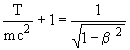 и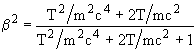 .α  = 100 МэВ/938.3 МэВ = 0.1066,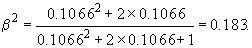 α  = 100 МэВ/493.6 МэВ = 0.2026,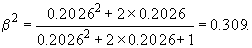  = T/mc2 = 500 МэВ/938.3 МэВ = 0.533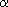 и тогда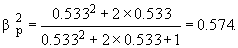 